Hornets X Games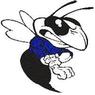 April 18th  3-6pmAdmission $10Get ready for a day of competition and fun!Kickball Basketball VolleyballUltimate Frisbee Crossfit Challenges